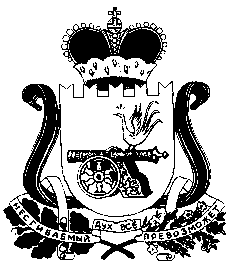 СОВЕТ  ДЕПУТАТОВ  СНЕГИРЕВСКОГО СЕЛЬСКОГО ПОСЕЛЕНИЯ  ШУМЯЧСКОГО РАЙОНА СМОЛЕНСКОЙ ОБЛАСТИРЕШЕНИЕот  16 мая  2014 года                                                                                     № 9       На основании заявления Главы Администрации Снегиревского сельского поселения Шумячского района Смоленской области, об установлении временных мест хранения и утилизации ТБО и другого мусора на территории поселения       Совет  депутатов  Снегиревского сельского  поселения  Шумячского  района  Смоленской  области   РЕШИЛ:       1.Установить временные места хранения и утилизации твердых бытовых отходов и другого мусора в населенных пунктах  Снегиревского сельского поселения Шумячского района Смоленской области : д. Снегиревка – возле бывших свинарников СПК «40 лет Октября» на площади 1 га, д. Балахоновка –возле газовой будки на площади 0,5 га, д. Починичи – на поле возле леса справа от фермы СПК  « Труд» через автодорогу Починичи - Комиссаровка на площади 1 га.     2.Настоящее решение вступает в силу со дня его принятия.Глава  муниципального  образованияСнегиревского  сельского  поселенияШумячского района  Смоленской  области                                  Л.И.Круткина Об  установлении  временных мест               хранения и утилизации твердых бытовых отходов на территории Администрации Снегиревского   сельского поселения Шумячского района  Смоленской  области